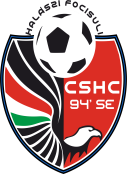 HETI EDZÉSPROGRAM		2023. május 1-5.Bajnoki mérkőzések, tornák2023. május 6-7.HétfőKeddSzerdaCsütörtökPéntekFelnőtt18:00 óraCsHC – Kelen U1917:30 óratal.: 16:30 óra18:00 óraCsHC - Gödöllő U1715:45 óratal.: 14:45 óraU1918:00 óraCsHC – Kelen U1917:30 óratal.: 16:30 óra18:00 óraCsHC - Gödöllő U1715:45 óratal.: 14:45 óra2006-07  U1718:00 óraCsHC – Kelen U1917:30 óratal.: 16:30 óra18:00 óraCsHC - Gödöllő U1715:45 óratal.: 14:45 óra2008   U1516:45 óra16:45 óra16:45 óra16:45 óra2009  U14CsHC – Győr U1417:30 óratal.: 16:30 óra16:45 óra16:45 óraCsHC – Ikarus U14/1.17:30 óratal.: 16:30 óra16:45 óra2010  U13CsHC – Győr U1417:30 óratal.: 16:30 óra16:45 óra16:45 óraCsHC – Ikarus U14/1.17:30 óratal.: 16:30 óra16:45 óra2011  U1216:45 óra16:45 óra16:45 óra2012 U1116:45 óra16:45 óra16:45 óra2013 U1016:45 óra16:45 óra16:45 óra2014-15  U916:45 óra16:45 óra2016-17  U717:00 óraKapusedzés2010-11-12-13-1416:30 óraKapusedzés2004-06-07-08-0917:30 óraOld boysCsHC - Csepgól17:30 óraSzombatVasárnapBLSZ III.Budatétény – CsHC BLSZ III.14:00 óratal.: 12:45 óraU19Budatétény – CsHC BLSZ III.14:00 óratal.: 12:45 óraU172008-09U15CsHC – Kaposvár U1512:00 óratal.: 11:00 óra2009-10U14Vecsés – CsHC U14/1.12:30 óratal.: 11:30 óraVecsés, Budai N. Antal útTesi – CsHC U14/2.14:30 óratal.: 13:30 óraXV., Bánkút u. 71.2010-11U13Vecsés – CsHC U14/1.12:30 óratal.: 11:30 óraVecsés, Budai N. Antal útTesi – CsHC U14/2.14:30 óratal.: 13:30 óraXV., Bánkút u. 71.2012-13U11Bozsik tornatal.: 8:25 óraDunaharaszti, Csónak u. (műfű)2014-15U92016-17U7BLSZ IV.Old boys